РОЗПОРЯДЖЕННЯ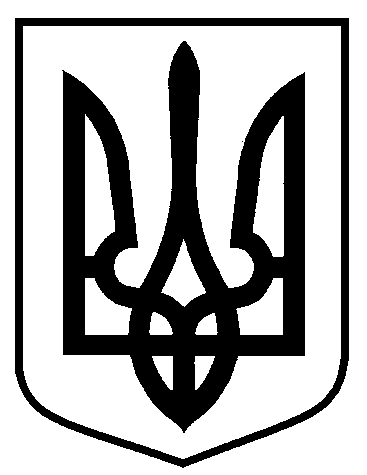 МІСЬКОГО ГОЛОВИм. Суми4. Відділу транспорту, зв'язку та телекомунікаційних послуг Сумської міської ради (Яковенко С.Я.) повідомити перевізників про обмеження руху пасажирського транспорту 19 червня 2021 року в  період з 08.00 години                                      до 13.30 години та рекомендувати розміщення соціальної реклами про проведення заходу.5. Відділу охорони здоров’я (Чумаченко О. Ю.) в межах повноважень забезпечити 19 червня 2021 року в  період з 07.45 годин до 14.30 години медичних працівників – фахівців зі спортивної медицини та чергування бригад швидкої допомоги на маршруті спортивного заходу. 6. Департаменту інфраструктури міста (Журба О.І.) доручити:6.1. КП «Зеленого будівництва» Сумської міської ради (Лаврик В.В.) забезпечити 19 червня 2021 року в  період з 07.45 години до 14.30 години                                             роботу 2 біотуалетів для учасників спортивного заходу. 	6.2. КП  «Шляхрембуд» Сумської міської ради (Вегера О.О.) забезпечити прибирання майдана Незалежності до 19 червня 2021 року та після проведення спортивно-масового заходу та вулиць за маршрутами до 20 червня 2021 року 09.00 години.6.3. КП «Міськсвітло» Сумської міської ради (Велитченко Є.В.) забезпечити 18 червня 2021 року об 8.00 години підключення до електромережі потужністю від 12 кВт та роботу до 19 червня 14.00 години звукотехнічної апаратури на майдані Незалежності під час підготовки та проведення спортивно-масового заходу.6.4. КП «Міськводоканал» Сумської міської ради (Сагач А.Г.) забезпечити 19 червня 2021 року в  період з 7.45 год. до 14.30 год. рамок та                        2 резервуарів з водою для проведення гідратації учасників спортивного заходу. 7. КП «Електроавтотранс» Сумської міської ради (Новик А.В.) забезпечити розміщення в транспорті соціальної реклами про проведення                      19 червня 2021 року спортивно-масового заходу.8. Управління з господарських та загальних питань Сумської міської ради (Коцур М.В.) забезпечити заїзд машин з обладнанням для проведення заходу  на майдан Незалежності 17 червня 2021 року з 16.00 години та виділення приміщення для складання нагородної атрибутики та роботи оргкомітету «Суми Нова Пошта» до 19 червня 2021 року 16.00 години.9. Управління освіти і науки Сумської міської ради (Данильченко А.М.) забезпечити проведення екскурсії до Музею Олімпійської слави КУ «Сумська ЗОШ №18 СМР» 18 червня з 16.00 до 19.00 години.10. Міському центру фізичного здоров’я населення «Спорт для всіх» (Гонтовенко Є.В.) надати організаційну допомогу під час проведення спортивно-масового заходу.11. Контроль за виконанням даного розпорядження покласти на заступника міського голови з питань діяльності виконавчих органів ради Мотречко В.В.В.о. міського головиз виконавчої роботи                                                                   Ю.А.ПавликОбравіт 700-511Розіслати: Кононенку С.В., Вегері О.О., Гонтовенку Є.В., Калюжному О.О.,  Гриньову С.В., Кохан А.І., Лаврику В.В., Обравіт Є.О., Чумаченко О.Ю., Яковенку С.Я., Новику А.В., Данильченко А.М., Коцуру М.В.,                          Велитченку Є.В.Додатокдо розпорядження міського голови                                                                           від    07.06.2021   № 194-РМісця обмеження дорожнього руху по маршруту проведення спортивно-масового заходу «Суми - Нова - Пошта - напівмарафон» у м. Суми 19 червня 2021 року - по вул. Воскресенській від буд. № 18 до перехрестя «вул. Воскресенська - вул. Кооперативна - вул. Набережна р. Сумки»;- по вул. Набережна р. Сумки від перехрестя «вул. Воскресенська -                                 вул. Кооперативна - вул. Набережна р. Сумки» до перехрестя «вул. Троїцька – вул. Героїв Сумщини» одночасно обмеживши виїзд на цю ділянку дороги                         зі сторони проспекту Шевченка;- по вул. Троїцькій від перехрестя «вул. Троїцька – вул. Героїв Сумщини» через перехрестя «вул. Троїцька – вул. Леваневського – вул. Івана Харитоненка» по вул. Леваневського до перехрестя «вул. Леваневського – проспект Шевченка – Привокзальна площа» і в зворотному напрямку                             до перехрестя «вул. Троїцька – вул. Героїв Сумщини»;- по вул. Героїв Сумщини від перехрестя «вул. Троїцька – вул. Героїв Сумщини» через перехрестя «вул. Героїв Сумщини – вул. Гагаріна – Покровська площа» (одночасно обмеживши заїзд транспорту на останнє перехрестя з вул. Харківської (окрім міського пасажирського транспорту));  - по вул. Гагаріна від перехрестя «вул. Героїв Сумщини – Покровська площа – вул. Гагаріна» до перехрестя «вул. Гагаріна – пров. Академічний»;- по пров. Академічний від перехрестя «вул. Гагаріна – пров. Академічний» до перехрестя «пров. Академічний – вул. Герасима Кондратьєва»;- по вул. Г. Кондратьєва від перехрестя пров. Академічний – вул. Герасима Кондратьєва» до перехрестя «вул. Г. Кондратьєва – вул. 20 років Перемоги» і в зворотному напрямку;- по Покровській площі (проїзд зі сторони Театральної площі) від перехрестя«вул. Гагаріна – Покровська площа» до перехрестя «Покровська площа – вул. Петропавлівська»;- на перехресті «Покровська площа – вул. Петропавлівська – вул. Соборна» (окрім міського пасажирського транспорту).Начальник відділу у справах молоді та спорту						Є.О. ОбравітНачальник відділу у справах молоді та спорту						Є.О. ОбравітЗаступник міського голови з питань діяльності виконавчих органів ради						Т.L. ІщенкоНачальник відділу протокольної роботи та контролю							Л.В. МошаНачальник правового управління		                   						О.В. ЧайченкоКеруючий справами виконавчого комітету							Ю.А. Павликвід       07.06.2021      №  194-РПро     проведення спортивно-масового заходу «Суми - Нова - Пошта - напівмарафон» З метою популяризації здорового способу життя, залучення населення до занять фізичною культурою та спортом, враховуючи звернення                             ТОВ «Ньюран», керуючись пунктом 19 частини четвертої статті 42 Закону України «Про місцеве самоврядування в Україні»:1. Департаменту комунікацій та інформаційної політики Сумської міської ради (Кохан А.І.) забезпечити доведення даного розпорядження через засоби масової інформації до відома громадськості.2. Відділу з питань взаємодії з правоохоронними органами та оборонної роботи Сумської міської ради (Кононенко С.В.), Сумському районному управлінню поліції ГУНП в Сумській області (Гриньов С.В.) у межах повноважень забезпечити 19 червня 2021 року в  період з 07.00 години                                  до 14.30 години охорону громадського порядку під час проведення заходу.3. Управлінню патрульної поліції в Сумській області                           Департаменту патрульної поліції НП України (Калюжний О.О.) обмежити рух транспорту по вулицях міста 19 червня 2021 року в  період   з 08.00 години                               до 14.30 годин та забезпечити публічну безпеку і громадський порядок,                                    а також регулювання дорожнього руху на маршруті спортивного заходу,                                          що визначений у додатку до цього розпорядження (додається).